Ladies Ancient Order of Hibernians, Inc.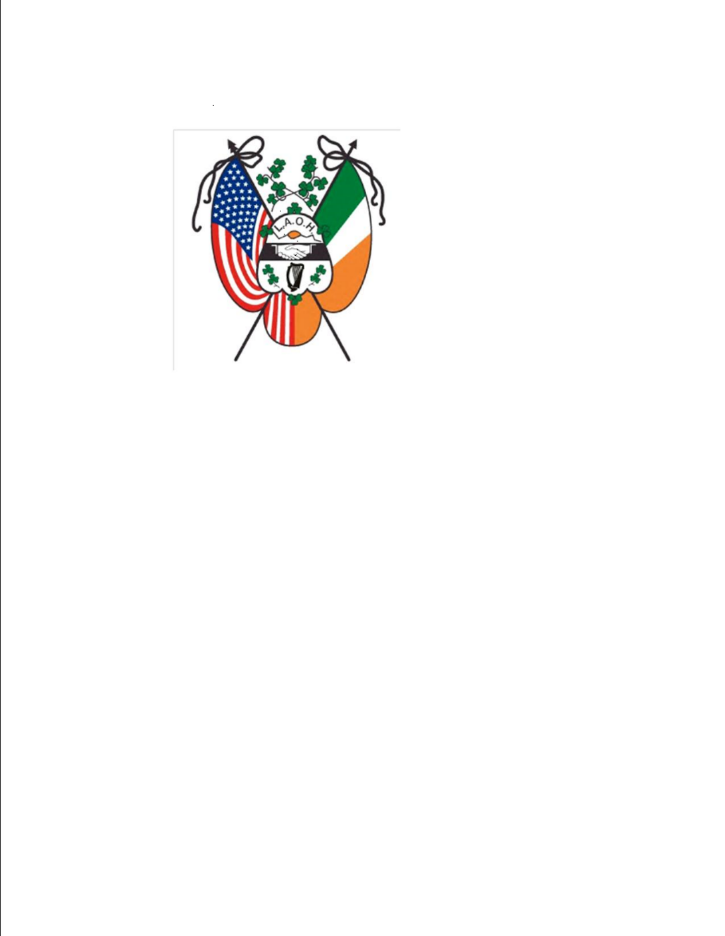 National Irish History Contest2023-2024 School YearORGANIZED IN 1894Dear Parents, Students, Teachers and Lovers of Irish History, 				May 21, 2023I am honored to invite your students to participate in our National Irish History Contest. The Ladies Ancient Order of Hibernians, Inc. sponsors a National Irish History Contest for students Grades 6 through 12. The contest is comprised of two levels: Level 1 is for students in Grades 6, 7, or 8 and Level 2 is for students in Grades 9, 10, 11, or 12. Students enrolled in parochial, private, public schools or who are home schooled are eligible to participate. You do not have to be Irish to enter the contest. The Ladies Ancient Order of Hibernians, Inc (LAOH) is a National Organization of Irish Catholic Women recognized as a 501(c)(3) by the IRS. We have divisions in thirty (30) states, including your local area. The goal of our National Irish History Contest is to have students learn Irish History and its contributions to the global community. Contest entries need to be grammatically correct and will be judged on historic accuracy and the student’s knowledge, discussion, and support of the subject. Each student through her/his participation gives permission to the Ladies Ancient Order of Hibernians, Inc. to share her/his submitted entry with the LAOH membership at meetings, events, and/or shared on the LAOH website. We will not publicly post any personal information (address or phone number) of the student. The winning entry will include the student’s first name, state, and our local LAOH Division. The topic for 2023-2024 Irish History Contest for Level 1 and Level 2:TOPIC: Identify Women who became involved in the Irish Independence Movement and/or To Free the North from British Colonialism Who were the individual Women? What part did they play? Why was their involvement critical? What was the outcome of their participation? Were these women from rural areas or from the cities? How did it affect their home life?The Irish History Contest Student Rules are attached as well as the Judging Criteria. Students should submit their entries to the local LAOH Irish Historian electronically. Her contact information is as follows: Name: ______________________________________ Email: ___________________________________________The DEADLINE for student submissions is November 15, 2023. No submissions will be accepted after the deadline date. All submissions must be submitted to the LAOH Division Irish Historian. (See above info).Entries are judged at the Division Level and then a select number will be forwarded to the higher levels (County & State, if applicable) to be judged. Prizes are determined at each Level. Entries being judged at the LAOH National Level will be eligible for the following monetary awards: 						Level 1: Grades 6-8 – 1st Place $500 and 2nd Place $250 Level 2: Grades 9-12 – 1st Place $1,000 and 2nd Place $500 Final winners on the National level will be announced by March 31, 2024.Yours in Friendship, Unity, and Christian Charity,LAOH Irish Historian: __________________________________State ______, County ______________________________, Division #_________, Tel # _______________________